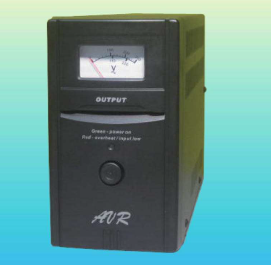 一.NU全電子式穩壓器(單相)電氣規格二.NU全電子式穩壓器(單相)功能及特點1.超高輸入電壓範圍NU系列穩壓器當輸入-23%~+30%時，仍保有輸出≦5%之電壓穩定度。2.輸出電壓錶指示NU系列穩壓器具輸出指針電壓錶，出書電壓一目了然。3.真有效值(TRUE RMS)偵測線路NU系列穩壓器擁有精準的TRUE RMS偵測，在市電波形失真時依然能正確的穩壓。4.雷擊突波保護裝置NU系列穩壓器具突波保護裝置，可有效吸收突波4500A(8/20uS)，可有效降低雷擊所造成的傷害。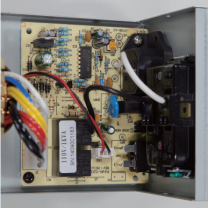 5.零點轉換迴路，使用壽命長NU系列穩壓器擁有精準的零點轉換迴路，穩壓器動作時，輸出沒有斷電時間。6.多重指示LED正常時指示亮綠燈，輸入過低壓或溫度過高時指示亮紅燈(同一顆LED)。7.自動延遲開機，保護效果佳NU系列穩壓器開機時會自動延遲4秒才會有輸出，當市電瞬間斷電又復電時，可以保護您的設備不會受突波、瞬間高壓的破壞。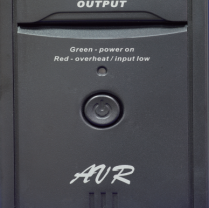 8.工業級輸出插座安全又可靠本機輸出插座採用工業級堅固耐用，不像一般塑膠射出品會因過熱而熔化。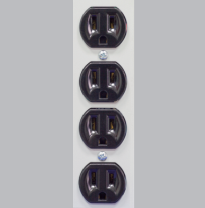 9.過載過溫雙重保護本系列穩壓器除了有過載保護器外，尚有溫度雙重保護，當變壓器溫度過高時，會自動切斷穩壓器輸出電源。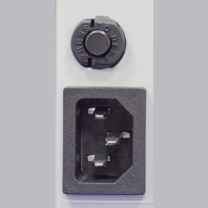 10.雙面板設計，信賴性更高本機採雙面板設計，焊點確實耐震動，信賴性更高，壽命更長。11.輸入過低壓過高壓保護當輸入電壓太低時會切斷輸出電源。當輸入插錯電(如110V穩壓器插到220V電源插座)，電壓太高時會關掉內部與輸出電源，不會造成您的設備因為電壓太高而損壞。12.高效率、高功因，節能又環保本系列穩壓器效率≧97%，本身功因也在0.98以上，是最佳的綠色節能產品。13.全低頻工作不會干擾設備本機內部沒有任何高頻轉換式電源電路，不會對您的設備產生任何高頻干擾的問題。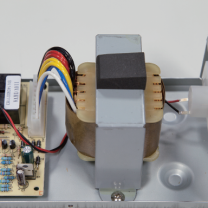 14.高效率、小體積，安全又美觀ＮＵ系列穩壓器為鐵殼材質製作，防火效果佳，體機小，外型流線美觀，不佔空間。POWER電力網寶膺企業有限公司TEL︰02-2910-0100    FAX︰02-2918-8081http://www.001a.com.tw  e-mail:power@001a.com.tw穩壓器AVR  電力變壓器 不斷電系統UPS  絕緣耐壓機 電壓調整器整廠穩壓系統 標準電源 直流電源型    號型    號型    號NU-1200MNU-2000MNU-3000M容量容量-17%～+21%時1.2KVA/960W1.2KVA/720W2KVA/1.6KW2KVA/1.2KW3KVA/2.4KW3KVA/1.8KW容量容量-23%～+30%時1.2KVA/960W1.2KVA/720W2KVA/1.6KW2KVA/1.2KW3KVA/2.4KW3KVA/1.8KW輸入額定電壓額定電壓1ψ2W 100/110/115/120VAC或200/220/230/240VAC1ψ2W 100/110/115/120VAC或200/220/230/240VAC1ψ2W 100/110/115/120VAC或200/220/230/240VAC輸入電壓範圍電壓範圍-23%～+30%-23%～+30%-23%～+30%輸入頻    率頻    率47Hz～63Hz47Hz～63Hz47Hz～63Hz輸出電壓範圍電壓範圍≦5%≦5%≦5%輸出美式插座美式插座4個(非塑膠成形不熔化)4個(非塑膠成形不熔化)6個(非塑膠成形不熔化)輸出整機效率整機效率＞97%(滿載)＞97%(滿載)＞97%(滿載)輸出超載能力超載能力200%維持5秒以上200%維持5秒以上200%維持5秒以上輸出失 真 率失 真 率無失真(和輸入波形相同)無失真(和輸入波形相同)無失真(和輸入波形相同)輸出功率因素功率因素0.6～0.8(最大值)0.6～0.8(最大值)0.6～0.8(最大值)顯示LEDLED單顆雙色→正常(綠色)、溫度過高(紅色)、過低壓(紅色)單顆雙色→正常(綠色)、溫度過高(紅色)、過低壓(紅色)單顆雙色→正常(綠色)、溫度過高(紅色)、過低壓(紅色)顯示輸出電壓錶輸出電壓錶指針式指針式指針式保護延遲開機延遲開機開機時延遲4秒才有輸出開機時延遲4秒才有輸出開機時延遲4秒才有輸出保護過載、短路過載、短路無輸出無輸出無輸出保護過高壓、過低壓過高壓、過低壓無輸出(狀況解除自動恢復)無輸出(狀況解除自動恢復)無輸出(狀況解除自動恢復)保護溫度過高溫度過高無輸出，溫度下降10∘C自動恢復無輸出，溫度下降10∘C自動恢復無輸出，溫度下降10∘C自動恢復保護雷擊、突波雷擊、突波可吸收最大4500A(8/20us)可吸收最大4500A(8/20us)可吸收最大4500A(8/20us)保護零點轉換零點轉換50/60Hz自動判別50/60Hz自動判別50/60Hz自動判別環境溫度溫度0∘C～40∘C0∘C～40∘C0∘C～40∘C環境濕度濕度0%～95%(未凝結)0%～95%(未凝結)0%～95%(未凝結)環境噪音噪音40db(距離1米處)40db(距離1米處)40db(距離1米處)